Y3/4KS2 Multiplication/Division Qs(Generate similar examples)Knowledge/ strategyMental strategies need to develop through discussion, using modelling the mathematics using concrete resources combined with recording (eg number lines, part whole diagrams such as bar models). Pupils need to decide when formal methods an appropriate choice.Knowledge/ strategyMental strategies need to develop through discussion, using modelling the mathematics using concrete resources combined with recording (eg number lines, part whole diagrams such as bar models). Pupils need to decide when formal methods an appropriate choice.Pupils who need further teaching to address gaps in understandingDate:Pupils who need further teaching to address gaps in understandingDate: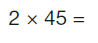 Any TU x2 Read as ‘double 45’ or two times 45/ 45 multiplied by 2 Know doubles of any TU numberMentalMental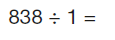 Any number ÷ by 1 Conceptual understandingMentalMental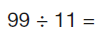 Any division fact related to tables factRecall tables fact Know linked tables fact to checkMentalMental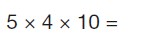 Any multiplying of 3 numbers including 10/100Know and recall tables fact plus PV understandingMentalMental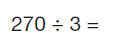 Any related fact (x 10/ 100) linked to tablesKnow and use 27÷ 3 related factCheck with multiplicationMentalMental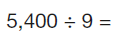 Any related fact (x 10/ 100) linked to tablesKnow and use 54÷ 9 related fact Check with multiplicationMentalMental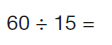 Any TU÷TURead as ‘how many groups of 15 in 60’ Recall and use related multiplication factDouble double 15MentalMental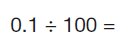 Any similar PV calculationMentalMental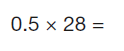 Read / interpret 0.5=half; ‘half times 28; 28 lots of a halfMentaljottingMentaljotting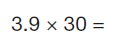 Any U.t x multiple of 10Find simple PV calculation: (3.9x10 ) x3MentaljottingMentaljotting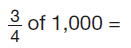 ¾ of any 2/3/4 digit multiple of 10Find half , halve again to find quarter, x 3Mentaljotting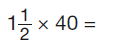 Any mxed number x multiple of 10Multiply whole numbers, then multiply by half Know and use related tables fact 1x4Mentaljotting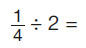 Any unit fraction ÷2Use mental imagery of fraction wall/ bar modelMental 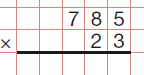 Any HTU x TU (Long Division)Use rounding to check reasonable answer eg 800x 20; 80 x 20 x100Formalmethod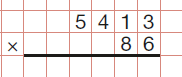 Any TH HTU x TU (Long Division)Use rounding to check reasonable answer eg 5000 x90; 500 x9 x100Formal method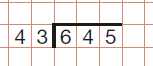 Any HTU ÷TUUse rounding and multiplication to check: 43 x ?=645; 43 x10= 430; 43x 15 =645Formal method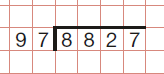 Any TH  H T U ÷TU (Long Division)Use rounding and multiplication to check: 97 x?= 8827; 97 x10=970; 97 x100= 9700; Formal method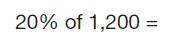 Any % of 3 or 4 digit numberFind 10% (use PV) then doubleMentaljotting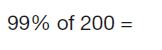 Find 1% and subtract from 200Mentaljotting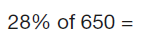 Any % of 3 or 4 digit numberFind 10% (use PV) 5%, 1% and combine to find 28%Mentaljotting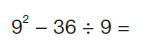 Order of operationsKnow and understand squaredKnow and recall tables factMentaljotting